If you have any questions, please email Brian Lentz at brian.lentz71@gmail.comHave a great day!Brian Lentz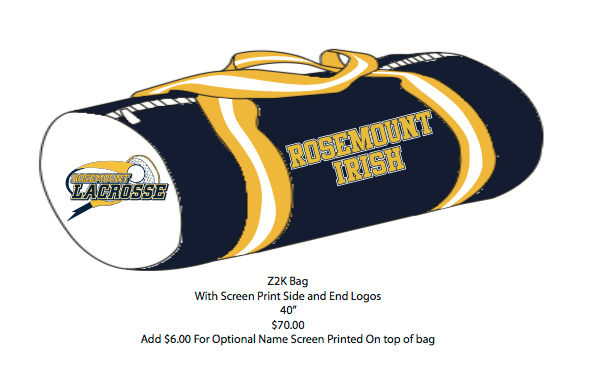 Rosemount High School Boys Lacrosse Booster ClubRHSBLBCDear Lacrosse Friends & Families,My name is Brian Lentz and I have two boys that are Rosemount lacrosse players.  I recently joined the Rosemount High School Boys Lacrosse Booster Club Board.  For the past three seasons, I have been involved in selling and purchasing clothing apparel and uniforms for the RAAA Youth Lacrosse Board.  Today, I want to announce a second opportunity for players to purchase their own gear. The Booster Club board will be selling lacrosse gear bags.  Just like the new helmets for 2016, players may use the lacrosse gear bags during the season as well as during the off-season.  The Z2K custom lacrosse gear bags are very good quality.  You may have seen many traveling lacrosse players carry this type of bag.   The bag is made of canvas, has heavy duty straps, and a very durable zipper. The gear bag is big enough to store your helmet, cleats, a regular size lacrosse stick/ head, other lacrosse equipment, and a 5 gallon bucket! This is a great item to purchase for lacrosse and will come in handy when your child heads off to college to lug their dirty laundry back home over the weekend visits!  Do you want to customize the gear bag by adding a name?  For an additional $6.00 it will be screen printed on the opposite side.  If you do not want to customize during the order, or decide after you receive your bag that's OK. Bring your bag to 3 Guys Sewing (Rosemount business) and they will embroider it on for a small fee.  You decide what's best for you!Don't wait long!  Pre-orders will be accepted for a very short window of time, now until Friday Dec.18.  This is a one-time opportunity for the 2015-2016 season. No late orders will be accepted.  Expected delivery date is 4-6 weeks!*Please print off the order form:Make checks payable to RHSBLBC:Mail the form and the check to:Jeff FischbachRHS Boys Lacrosse Booster Club 14102 Dane Ave.Rosemount, MN 55068-4185The bag cost is $70.00. Name:   ______________________________________________Player Name:   _________________________________________ Player Grade: ______Address:  ________________________________________  Phone:  __________________________________Email Address:  _____________________________________________________________QTYDescriptionUNIT PRICETOTALRosemount Lacrosse Gear BaG$70.00CUSTOMIZE$6.00Customize text here: TOTALTOTAL